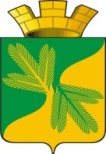 Ханты - Мансийский автономный округ – ЮграСоветский районАДМИНИСТРАЦИЯ ГОРОДСКОГО ПОСЕЛЕНИЯ ТАЁЖНЫЙП О С Т А Н О В Л Е Н И Е 30 июня 2023 года			                                                                                     № 92О внесении изменений в постановление администрации городского поселения Таежный от 23.06.2023 № 88 «О внесении изменений в постановление администрации городского поселения Таёжный от 01.08.2016 N 160 «Об утверждении порядка использования бюджетных ассигнований резервного фонда администрации городского поселения Таежный»В соответствии с  Федеральным законом Российской Федерации  от 06.10.2003 № 131-ФЗ «Об общих принципах организации местного самоуправления в Российской Федерации», Уставом городского поселения Таежный, Уставом городского поселения Таежный:1. Внести в постановление администрации городского поселения Таежный от 23.06.2023 № 88 «О внесении изменений в постановление администрации городского поселения Таёжный от 01.08.2016 N 160 «Об утверждении порядка использования бюджетных ассигнований резервного фонда администрации городского поселения Таежный» ( далее – Постановление) следующие изменения:1.1. В пункте  1 Постановления слова «01.08.2023» заменить словами «01.08.2016».2. Настоящее постановление подлежит официальному опубликованию в порядке, установленном Уставом городского поселения Таежный.3. Настоящее постановление вступает в силу после официального опубликования.Глава городского поселения Таёжный                          		                               А.Р. Аширов            